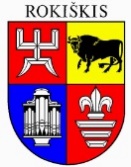 ROKIŠKIO RAJONO SAVIVALDYBĖS ADMINISTRACIJOS DIREKTORIUSĮSAKYMAS DĖL MOKINIŲ NEMOKAMO MAITINIMO LĖŠŲ DYDŽIO PATVIRTINIMO2024 m. vasario 28 d. Nr. AV-128RokiškisVadovaudamasis Socialinės paramos mokiniams teikimo Rokiškio rajono savivaldybėje aprašo, patvirtinto Rokiškio rajono savivaldybės tarybos 2021 m. liepos 30 d. sprendimu Nr. TS-172, 52 punktu:1. T v i r t i n u mokinių nemokamam maitinimui lėšų dydžius :1.1. pusryčiams priešmokyklinio ugdymo ir 1-4 klasių mokiniams – 1,00 Eur; 1.2. pusryčiams 5-12 klasių mokiniams – 1,10 Eur; 1.3. pietums priešmokyklinio ugdymo grupių ir 1-4 klasių mokiniams – 2,25 Eur; 1.4. pietums 5-12 klasių mokiniams 2,55 Eur; 1.5. pusryčiams, pietums, pavakariams dieninėse vasaros poilsio stovyklose: 1.5.1. priešmokyklinio ugdymo grupių ir 1-4 klasių mokiniams – 4,65 Eur; 1.5.2. 5-12 klasių mokiniams – 5,10 Eur; 2.P r i p a ž į s t u  netekusiais galios: 2.1. Rokiškio rajono savivaldybės administracijos direktoriaus 2023 m. vasario 1 d. įsakymą Nr. AV-96 „Dėl socialinės paramos lėšų dydžio mokiniams patvirtinimo“; 2.2. Rokiškio rajono savivaldybės administracijos direktoriaus 2023 m. liepos 5 d. įsakymą Nr.AV-505 „Dėl Rokiškio rajono savivaldybės administracijos 2023 m. vasario 1 d. įsakymo Nr.AV-96 „Dėl socialinės paramos lėšų dydžio mokiniams patvirtinimo“ pakeitimo.3. N u s t a t a u , kad šis įsakymas įsigalioja nuo 2024 m. kovo 1 d.Įsakymas per vieną mėnesį gali būti skundžiamas Lietuvos administracinių ginčų komisijos Panevėžio apygardos skyriui  (Respublikos g. 62, Panevėžys) Lietuvos Respublikos ikiteisminio administracinių ginčų nagrinėjimo tvarkos įstatymo nustatyta tvarka.Administracijos direktorius                                                   Valerijus Rancevas Daiva Kilienė